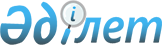 "Кірістерді заңдастыру (жылыстату) және терроризмді қаржыландыру тәуекелдеріне бағалау жүргізу қағидаларын бекіту туралы" Қазақстан Республикасы Қаржылық мониторинг агенттігі Төрағасының 2022 жылғы 23 ақпандағы № 14 бұйрығына өзгертулер мен толықтырулар енгізу туралыҚазақстан Республикасы Қаржылық мониторинг агенттігі Төрағасының 2022 жылғы 16 қыркүйектегі № 34 бұйрығы. Қазақстан Республикасының Әділет министрлігінде 2022 жылғы 17 қыркүйекте № 29651 болып тіркелді
      БҰЙЫРАМЫН:
      1. "Кірістерді заңдастыру (жылыстату) және терроризмді қаржыландыру тәуекелдеріне бағалау жүргізу қағидаларын бекіту туралы" Қазақстан Республикасы Қаржылық мониторинг агенттігі Төрағасының 2022 жылғы 23 ақпандағы № 14 бұйрығына (Құқықтық нормативтік актілерді мемлекеттік тіркеу реестрінде № 26925 болып тіркелген) келесі өзгерістер мен толықтурулар енгізілсін:
      11 – тармақ алынып тасталсын;
      12 – тармақ мынадай редакцияда жазылсын: 
      "12. Мемлекеттік, құқық қорғау және арнаулы мемлекеттік органдар, қаржы мониторингі субъектілері, Республикалық нотариаттық палата, Республикалық адвокаттар алқасы, соңдай-ақ республикалық заң консультанттары алқасы жыл сайын 1 сәуірге дейін уәкілетті органға осы бұйрыққа 1, 2, 3, 4, 5, 6, 7, 8, 9, 10, 11, 12, 13, 14, 15, 16, 17, 18 және 19 – қосымшаларға сәйкес кірістерді заңдастыру (жылыстату) және терроризмді қаржыландыру тәуекелдерін бағалау үшін деректер ұсынады.";
      мынадай мазмұндағы 12-1 – тармақпен толықтырылсын:
      "12-1. Нотариаттық палата Қазақстан Республикасының ҚЖ/ТҚҚ туралы заңнамасын қолдану практикасын қорытады, оны жетілдіру жәнінде ұсыныстар енгізеді және жыл сайын 1 наурызға дейін осындай ақпаратты осы бұйрыққа 1 – қосымшаға сәйкес Республикалық нотариаттық палатаға ұсынады.";
      осы бұйрыққа 1, 2, 3, 4, 5, 6, 7, 8, 9, 10, 11, 12, 13, 14, 15, 16, 17, 18 және 19 – қосымшаларға сәйкес 1, 2, 3, 4, 5, 6, 7, 8, 9, 10, 11, 12, 13, 14, 15, 16, 17, 18 және 19 – қосымшалармен толықтырылсын. 
      2. Қазақстан Республикасы Қаржылық мониторинг агенттігінің Қаржылық мониторинг субъектілерінің жұмысы жөніндегі департаменті заңнамада белгіленген тәртіппен:
      1) осы бұйрықтың Қазақстан Республикасының Әділет министрлігінде мемлекеттік тіркелуін;
      2) осы бұйрықты Қазақстан Республикасы Қаржылық мониторинг агенттігінің интернет-ресурсында орналастыруды қамтамасыз етсін.
      3. Осы бұйрық алғашқы ресми жарияланған күнінен кейін күнтізбелік он күн өткен соң қолданысқа енгізіледі. Қаржы мониторинг субъектілерін бағалау (реттеуші мемлекеттік органдар, ҚМС, Республикалық нотариаттық палата, Республикалық адвокаттар алқасы, республикалық заң консультанттары алқасы толтырады толтырады)
      * - лицензия бойынша әрекет ететін қаржы мониторингі субъектілері бөлігінде; ** - екінші деңгейдегі банктер үшін; *** - реттеуші мемлекеттік органдар үшін Ішкі бақылауды ұйымдастыру (ҚМС)
      * - кезең басындағы клиенттер саны  Қаржы мониторингі субъектілері өнімдерінің (қызметтерінің) түрлері бойынша ақпарат (ҚМС толтырады)
      * - кезең басындағы деректер 
      ** - ұлттық жария лауазымдыадамға, шетелдік жария лауазымды адамдарға жататын адамдардың, оффшорлық аймақтарда, КЖ/ТҚ тәуекелі жоғары елдерде тіркелген/орналасқан жеке және заңды тұлғалар, терроризмді қаржыландырумен және жаппай қырып-жою қаруын таратуды қаржыландыремен байланысты ұйымдар мен тұлғалардың тізбесіндегі Жалпы мәселелер (ҚҚО, АҚО толтырылады) Активтерді тәркілеу туралы заңнаманың толықтығы (ҚҚО, АҚО бойынша толтырылады) Ақпаратты жинау және өңдеу сапасы (ҚҚО, АҚО толтырылады) Қаржылық қылмыстарды тергеуге арналған әлеует пен ресурстар (ҚҚО мен АҚО бойынша толтырылады) Халықаралық ынтымақтастықтың тиімділігі (ҚҚО, АҚО толтырылады) Сот рәсімдеріне арналған сыйымдылық және ресурстар (активтерді тәркілеуді қоса алғанда) ( ЖС толтырады) Қылмыстық істер бойынша іс жүргізу: терроризмді қаржыландыру (ҚҚО, АҚО бойынша толтырылады)
      * – әрбір ісінде мүмкін бір себептері алу үшін айыптау ТҚ;
      ** – шартты үкімдер мен орындалуы кейінге қалдырылған үкімдерді қоспағанда.  Қылмыстық істер бойынша іс жүргізу: терроризмді қаржыландыру (ҚҚО, АҚО бойынша толтырылады) Қылмыстық істер бойынша іс жүргізу: қылмыстық кірістерді жылыстату (ҚҚО, АҚО толтырады) Кедендік бақылаудың тиімділігі (ҚМ МКК толтырады) Кеден қызметі анықтаған құқық бұзушылықтар бойынша статистикалық деректер (ҚМ МКК толтырады) Салық жүйесінің ашықтығы (ҚМ МКК толтырады) Салықтық құқық қолдану тиімділігі (ҚМ МКК толтырады) Кіріс және шығыс қолма-қол ақша қаражаты бойынша декларацияланған деректер (ҚМ МКК толтырады) Шекаралық бақылаудың сапасы (ҰҚК ШҚ толтырады) Шекаралық бақылаудың сапасы (адамдарды ауыстыру) (ҰҚК ШҚ толтырады)
					© 2012. Қазақстан Республикасы Әділет министрлігінің «Қазақстан Республикасының Заңнама және құқықтық ақпарат институты» ШЖҚ РМК
				
      Қазақстан Республикасының Қаржылық мониторинг агенттігінің төрағасы

Ж. Элиманов
Қазақстан Республикасының
Қаржылық мониторинг
агенттігінің төрағасы
2022 жылғы 16 қыркүйектегі
№ 34 бұйрығына
1 қосымша
Критерий
Түсініктеме
1. Кірістерді жылыстатуға (заңдастыруға) және терроризмді қаржыландыруға қарсы іс-қимыл саласындағы жұмыстың жалпы мәселелері (бұдан әрі - КЖ/ТҚҚ)
1. Кірістерді жылыстатуға (заңдастыруға) және терроризмді қаржыландыруға қарсы іс-қимыл саласындағы жұмыстың жалпы мәселелері (бұдан әрі - КЖ/ТҚҚ)
1.1 Соңғы жылда ҚЖ/ТҚҚ саласында қандай қауіптер анықталды?
1.2. Оларды жою үшін қандай шаралар қолданылды?
1.3. Қабылданған шаралар анықталған қатерлерді жою бойынша қаншалықты тиісті нәтиже берді?
2. Бақылау қызметінің тиімділігі***
2. Бақылау қызметінің тиімділігі***
2.1 КЖ/ТҚҚ мақсатында бақылауды жүзеге асыру үшін қаржы мониторингі субъектілерінде жеткілікті қаржылық/кадрлық/техникалық ресурстар бар ма? Білікті инспекторлардың, автоматтандырылған жүйелердің санын көрсетіңіз.
2.2 Мемлекеттік реттеуші органдар КЖ/ТҚҚ бойынша камералдық (шығынсыз) және көшпелі тексерулерді (инспекциялауды) қалай жүргізеді? Тексеру кезеңділігін көрсетіңіз.
2.3 Инспекциядан (тексеруден) өткен ұйымдардың санын көрсетіңіз.
2.4 Жүргізілген тексерулердің қорытындылары бойынша ақпарат қанша уақыт сақталады?
2.5 Жүргізілген тексерулердің қорытындысы бойынша қандай тәуекелдер анықталды және оларды жою бойынша қандай шаралар әзірленді?
3. Әкімшілік және қылмыстық құқық бұзушылықтар
3. Әкімшілік және қылмыстық құқық бұзушылықтар
3.1. КЖ / ТҚҚ туралы заңнаманы бұзған қызметкерлерге / басшылықтарға қатысты қандай шаралар қолданылады? Барлық бұзушылық жағдайларын көрсетіңіз.
3.2. КЖ / ТҚҚ туралы заңнаманың сақталмауы себебінен қызметкерлерді/ұйым басшылығын жұмыстан шығару жағдайларын сипаттаңыз?
3.3 сӘкімшілік құқық бұзушылық туралы" кодекстің 214-бабында көзделген қолданыстағы әкімшілік жауапкершілікті КЖ/ТҚҚ саласындағы құқық бұзушылықтарды тежеу және одан әрі болдырмау үшін жеткілікті деп санайсыз ба?
3.4. КЖ / ТҚҚ саласындағы заңнама бұзылған жағдайда орындалуы міндетті жазбаша нұсқамаларды беру жағдайларын сипаттаңыз?
3.5. КЖ / ТҚҚ саласындағы заңнама бұзылған жағдайда жазбаша ескертулер шығару жағдайларын сипаттаңыз?
3.6. Сіз қолданылатын шараларды тиімді және жеткілікті деп санайсыз ба?
3.7. Қаржы мониторингі субъектілерінің ТЖ/ТҚҚ саласындағы заңнаманы бұзғаны үшін лицензияны тоқтата тұру/қайтарып алу жағдайларын сипаттаңыз***.
3.8. КЖ / ТҚ саласындағы заңнаманы бұзғаны үшін қызметкерлерді/ ҚМС басшылығын қылмыстық жауапкершілікке тарту фактілері бар ма? Барлық жағдайларды сипаттаңыз.
4. Бастапқы бақылау***
4. Бастапқы бақылау***
4.1. Қадағаланатын ұйымды лицензиялау процесі қалай жүзеге асырылады? Лицензиялау процедураларын сипаттаңыз*.
4.2. Соңғы 3 жыл ішінде қолданылған санкциялар туралы Статистика беріңіз.
4.3. Лицензиялауға алынған және мақұлданған өтінімдердің санын келтіріңіз.
4.4. КЖ/ТҚ байланысты лицензиялауға бас тарту саны және себептері.
4.5. Ұйымдарға қатысты қолданыстағы реттеу жеткілікті ме?
4.6. Жаңа өнімдерді және жаңа іскерлік тәжірибені, соның ішінде жаңа беру/ беру тетіктерін әзірлеуге және жаңа немесе дамып келе жатқан технологияларды жаңа және бұрыннан бар өнімдерге пайдалануға байланысты тәуекелдерді бақылау және азайту үшін қандай шаралар қолданылады?
5. Сәйкестендіру клиенттерді (олардың өкілдерін) және бенефициарлық меншік иелерін
5. Сәйкестендіру клиенттерді (олардың өкілдерін) және бенефициарлық меншік иелерін
5.1. Клиенттің жеке басын сәйкестендіру онымен іскерлік қарым-қатынасқа түскен кезде қалай жүзеге асырылады?
5.2. Қаржы мониторингі субъектілері (бұдан әрі – ҚМС) басқа ҚМС клиенттерін тиісті тексеру жөніндегі шараларға сүйенген жағдайда клиент туралы ақпарат алмасу процесі қалай өтеді?
5.3. Сәйкестендіру кезінде қандай мәліметтер базасы мен ақпарат көздері қолданылады? Деректер базасының атауын, осы ресурсты қалыптастыруды жүзеге асыратын мекеменің атауын көрсетіңіз.
5.4. Сіздің ойыңызша, қандай мәліметтер базасы мен ақпарат көздері тиімдірек?
5.5. Сәйкестендіру жүйесі ықтимал бұзушылықтарды тануға мүмкіндік бере ме?
5.6. Ақпараттық жүйеде мемлекеттік лауазымды тұлғаны тану мүмкіндігі бар ма?
5.7. Қашықтан қол жеткізу арқылы операцияларды жүзеге асыратын клиенттерге қатысты тиісті тексеру қалай жүргізіледі?
 5.8. Шетелдік мемлекеттік лауазымды тұлғаларды сәйкестендіру қалай жүзеге асырылады? Ол үшін автоматтандырылған мәліметтер базасы бар ма?
 5.9. ҚЖ / ТҚ тәуекелі жоғары клиенттермен іскерлік қатынастар орнату немесе жалғастыру бойынша шешімдер қалай қабылданады?
5.10. Сіздің мекемеңізде "санкциялар" тізіміне кіру мүмкіндігі бар ма? (БҰҰ ҚК, Интерпол және т. б.)
5.11. Іс жүзінде Санкциялар тізімінде тұрған адамдарға қатысты шараларды қолдану жағдайлары болды ма? Істер мен қабылданған шараларды сипаттаңыз.
5.12. Жоғары тәуекел мәртебесі бар клиент туралы мәліметтер қандай кезеңділікпен жаңартылады?
5.13. Клиенттің бенефициарлық иесі мен оның өкілі қалай анықталады? Процедураны сипаттаңыз.
5.14. КЖ / ТҚ жоғары тәуекелін ұсынатын клиенттерді тиісті тексеру кезінде қандай күшейтілген рәсімдер немесе процестер қолданылады?
5.15. Коммуникацияларға қолжетімділігі нашар шалғай филиалдарда осындай операция жасалған жағдайда қаржы мониторингіне жататын операциялар бойынша ақпарат уәкілетті органға қалай жіберіледі?
5.16. Іскерлік қарым-қатынас тоқтатылған сәттен бастап клиенттің жеке басын растайтын құжаттар қандай кезеңде сақталады?
5.17. КЖ/ТҚҚ туралы Заңның 5-бабының 8-тармағына сәйкес клиентті (оның өкілін), бенефициарлық меншік иесін тиісінше тексеру жөнінде шаралар жүргізетін өзге тұлғалармен жасалған шарттар бар ма? Шарттарды сипаттаңыз.
5.18. Тиісті тексеру шараларын жүргізетін басқа адамдарға қандай талаптар қойылады?
5.19. Өзге тұлғалардан клиент (оның өкілі), бенефициарлық меншік иесі туралы деректерді алу қалай жүзеге асырылады? Ол үшін автоматтандырылған жүйе бар ма?
5.20. Өзге тұлғалардан клиент (оның өкілі), бенефициарлық меншік иесі туралы деректерді алу қандай уақыт кезеңі ішінде жүзеге асырылады?
5.21. Мұндай адамның қаржы мониторингі субъектісінің ішкі бақылау қағидаларын сақтауын Бақылау қандай кезеңділікпен жүзеге асырылады?
5.22. Электрондық ақша аударымдарынжүзеге асыру кезінде клиенттің жеке басын сәйкестендіру қалай жүргізіледі? * *
5.23. Ақша қаражатын жөнелтуші және алушы туралы трансшекаралық және ішкі электрондық аударымдарда қандай ақпарат бар**?
6. Персоналдың тұтастығы
6. Персоналдың тұтастығы
6.1. Ұйым ішіндегі сыбайлас жемқорлық фактілерін, сондай-ақ қабылданған шараларды сипаттаңыз.
6.2 Ұйым ішіндегі ұрлық, алаяқтық фактілерін, сондай-ақ қабылданған шараларды сипаттаңыз.
6.3. Ұйым қызметкерлерін сыбайлас жемқорлықтан, ұрлықтан, алаяқтықтан (моральдық және материалдық көтермелеу, техникалық оқыту)ескерту мақсатында корпоративтік іс-шаралар бар ма?
6.4. КЖ / ТҚҚ саласындағы заңнаманың сақталуына жауапты лауазымды тұлғаға қандай талаптар қойылады?
6.5. КЖ / ТҚҚ саласындағы заңнаманы сақтауға жауапты лауазымды тұлға қандай өкілеттіктерге ие?
7. Обучение сотрудников
7. Обучение сотрудников
7.3. КЖ / ТҚҚ бойынша қызметкерлердің қандай санаты оқиды? Өту тәртібі мен жиілігін көрсетіңіз.
7.4. Сабаққа қатысу мен оқу материалдарын құжаттау жүргізіле ме?
7.5. Ұйым қызметкерлері үшін АЖ/ТҚ саласында қанша семинар өткізілді? Бұл семинарлардың ұзақтығы қанша сағатты құрайды?
7.6. Жоғарыда аталған семинарлар аясында оқыту бағдарламасы нені қамтиды?
7.7. Қызметкерлерге АЖ/ТҚ ықтимал схемалары мен типологиялары туралы қалай хабарланады?
7.8. Қызметкерлерге арналған КЖ / ТҚҚ бойынша анықтамалық материалдар бар ма?
7.9. Қызметкерлерді КЖ / ТҚҚ тақырыбында жаңа өзекті ақпаратпен таныстырады ма?
7.10. Оқудан кейін жағдайдың жақсаруының оң динамикасы қандай?
8. Комплаенс бақылау бөлімшелері
8. Комплаенс бақылау бөлімшелері
8.1. КЖ/ТҚҚ туралы заңнамаға сәйкес әзірленген КЖ/ТҚҚ мақсатында ұйымның ішкі бақылау қағидалары бар ма?
8.2. Бақылау комплаенс бөлімшесінде жұмыс істейтін қызметкерлердің санын көрсетіңіз.
8.3. Комплаенс бақылау қызметкерлеріне қатысты қандай біліктілік талаптары белгіленген?
8.4. Басшылық деңгейінде бақылау комплаенсінің тәуелсіз қызметкері бар ма?
8.5. Комплаенс бақылау бөлімшесі КЖ / ТҚҚ бойынша рәсімдердің қолданылуын жүйелі түрде тексере ме? Мысалдар келтіріңіз.
9. Корреспонденттік қатынастар**
9. Корреспонденттік қатынастар**
9.1. Басқа ұйымдармен корреспонденттік қатынастар бар ма?
9.2. Мұндай қарым-қатынасты орнату үшін не істелді?
9.3. КЖ / ТҚ тәуекелі жоғары елдерде оффшорлық аймақта тіркелген / орналасқан өзге де ұйымдармен корреспонденттік қатынастар бар ма.
9.4. Респондент-шетелдік қаржы ұйымына қатысты КЖ/ТҚ мәніне тергеулер жүргізілді ме? Сіздің ұйымыңыздың жағдайлары мен шараларын сипаттаңыз.
9.5. КЖ/ТҚҚ саласындағы заңнаманы бұзғаны үшін Респондент-шетелдік қаржы ұйымына қатысты санкциялар қолданылды ма? Сіздің ұйымыңыздың жағдайлары мен шараларын сипаттаңыз.
9.6. Трансшекаралық корреспонденттік қатынастарды орнату кезінде шетелдік қаржы ұйымдарына-респонденттерге қандай талаптар қойылады?
9.7. Респондент-шетелдік қаржы ұйымы корреспонденттік қатынастар орнатқанға дейін бағаланатын индикаторларды сипаттаңыз?
9.8. Корреспонденттік қатынастарды орнату кезінде КЖ/ТҚҚ, респондент-шетелдік қаржы ұйымы саласындағы қызметті бағалаудың белгілі бір критерийлері бар ма?
9.9. Респондент-шетелдік қаржы ұйымынан Клиентті тиісті тексеру бойынша қажетті ақпаратты ұсыну рәсімін сипаттаңыз.
9.10. Респондент-шетелдік қаржы ұйымын сәйкестендіру және тексеру кезінде корреспонденттік қатынастарды одан әрі орнату мақсатында қандай көздер пайдаланылады?
9.11. Корреспонденттік қатынастар орнатылғанға дейін респондент-шетелдік қаржы ұйымы туралы ақпаратты жинау және құжаттау рәсімін сипаттаңыз? Бұл ақпарат қанша уақыт сақталады және қаншалықты жиі жаңартылады?
9.12. Респондент-шетелдік қаржы ұйымы өз шоттарын экран-банктерге берген жағдайларды (болған жағдайда) сипаттаңыз.
9.13. Сіздің ұйымыңыз респондент-шетелдік қаржы ұйымдарымен корреспонденттік қатынастар орнатудан бас тартқан жағдайларды сипаттаңыз. Себептерді, сондай-ақ қабылданған шараларды сипаттаңыз.
10. КЖ/ТҚҚ туралы заңнаманы жетілдіру бойынша ұсыныстар
10. КЖ/ТҚҚ туралы заңнаманы жетілдіру бойынша ұсыныстарҚазақстан Республикасының
Қаржылық мониторинг
агенттігінің төрағасы
2022 жылғы 16 қыркүйектегі
№ 34 Бұйрығына
2 қосымша
Жағдай бойынша клиенттер саны _____*
Клиенттерге іскерлік қатынастар орнатудан бас тарту фактілерінің саны
Клиенттермен іскерлік қатынастарды тоқтату фактілерінің саны
Операцияларды жүргізуден бас тарту және операцияларды тоқтату бойынша шаралар қабылдау фактілерінің саны
КЖ/ТҚ заңдастыру типологияларына, схемалары мен тәсілдеріне сәйкес келетін сипаттамалары бар клиенттің операцияларын тану және күдікті ретінде уәкілетті органға жіберу фактілерінің саны
01.01.20__ ж.Қазақстан Республикасының
Қаржылық мониторинг
агенттігінің төрағасы
2022 жылғы 16 қыркүйектегі
№ 34 Бұйрығына
3 қосымша
№ п/п
Продукт түрлері
Операция Саны (барлық операциялар)*
Операция сомасы*
Күдікті операциялардың саны* (берілді)
Күдікті операция сомасы*
Клиенттер саны*
АЖ / ТҚ жоғары тәуекелі бар клиенттер саны**
1
Жеке бангкинг
2
Депозиттік өнімдер
3
Микродипозиттер (1 000 000 теңгеге дейін)
4
Несие өнімдері
5
Шығын несиелер (1 000 000 теңгеге дейін)
6
Қолма-қол ақшасыз аударымдар
7
Шағын сомалармен қолма-қол ақшасыз аударымдар (1 000 000 теңгеге дейін)
8
Айналым құжаттары (чектік операциялар)
9
Құжаттық операциялар (аккредитивтер, көпілдіктер)
10
Корреспонденттік шоттары
11
Электрондық банкинг
12
Шот ашу және деаозиттік операциялар
13
Бораштық міндеттемелермен есеп айырысу операциялары
14
Қарыз операциялары және үшінші тұлғалар үшін міндеттемелер
15
Борыштық міндеттемелермен есеп айырысу операциялары
16
Брокерлік-дилерлік қызметтер
17
Номиналды ұстау
18
Активтерді сенімді басқару
19
ҚМС-ның әрбір түрі үшін өзге де операциялар (ашылуымен)Қазақстан Республикасының
Қаржылық мониторинг
агенттігінің төрағасы
2022 жылғы 16 қыркүйектегі
№ 34 Бұйрығына
4 қосымша
№
Көрсеткіш
Мәліметтер / комментарийлер
1
Соңғы үш жылда ақшаны және (немесе) өзге де мүлікті заңдастыруға (жылыстатуға) және қылмыстық жолмен алынған терроризмді қаржыландыруға байланысты экономикалық және сыбайлас жемқорлық қылмыстардың өсуінің негізгі үрдістері (20__ , 20__, 20__ жылдар).
2
Сіз ақшаны жылыстату және терроризмді қаржыландыру саласында қандай тәуекелдерді байқап жүрсіз?
3
Анықталған тәуекелдерді азайту бойынша қандай шаралар қабылданды?
4
Сіздің ойыңызша, ақшаны жылыстату және терроризмді қаржыландыру тәуекелінің деңгейіне қандай факторлар әсер етеді?
5
Ақшаны жылыстату және терроризмді қаржыландыру қай салаларға көбірек ұшырайды? (мысалы, несие-қаржы саласы, бюджеттік қатынастар саласы, есірткінің заңсыз айналымы және т. б.)?
6
Сіздің ойыңызша, Қазақстан Республикасының ақшаны жылыстатуға және терроризмді қаржыландыруға қарсы іс-қимыл жүйесіне қандай тәуекелдер, қатерлер мен осалдықтар тән?
7
Сіздің ойыңызша, Қазақстан Республикасының шайылуға қарсы жүйесінің тиімділігін арттыру бойынша қандай шаралар қабылдау қажет?
8
Қылмыстық жолмен алынған ақшаны және (немесе) өзге де мүлікті жария етуге (жылыстатуға) және терроризмді қаржыландыруға байланысты бастапқы қылмыстардың қандай түрлері көп дәрежеде бар және Қазақстан Республикасы Қылмыстық кодексінің 218-бабы осы қылмыстарға қаншалықты қолданылады?
9
ҚМА берген ақпараттың жалпы санынан 218-бап бойынша қозғала отырып іске асырылған материалдардың үлесі қандай?
10
Сіздің ойыңызша, 218-бап бойынша іс қозғалған кезде ҚМА материалдарын пайдаланудың төмен пайызына қандай себептер әсер етеді?
11
Облыстар бөлінісінде Қылмыстық жолмен алынған ақшаны және (немесе) өзге де мүлікті заңдастыру (жылыстату) және терроризмді қаржыландыру қылмыстары қай жерде көбірек жасалады және негізгі себептері қандай?
12
Сіздің ойыңызша, Қылмыстық жолмен алынған ақшаны және (немесе) өзге де мүлікті заңдастыру (жылыстату) қылмыс жасағаны үшін жаза тежеуші болып табыла ма немесе оны қатаңдату қажет пе? Қай бағытта көбірек қатайту қажет?
13
Қылмыс жасағаны үшін жаза қылмыстық жолмен алынған ақшаны және (немесе) өзге де мүлікті заңдастыру (жылыстату) Заңның талаптарына сәйкес келмегеніне мысалдар келтіріңіз.
14
Қазақстан Республикасы Қылмыстық кодексінің 218-бабының іс жүзінде құқық қолдану процесін сипаттаңыз? Сіз қандай қиындықтарға тап болдыңыз? Қазақстан Республикасы Қылмыстық кодексінің 218-бабының Қазақстан Республикасының басқа да заңнамалық актілерімен қайшылықтары бар ма? Егер бар болса, онда іс жүзінде Қазақстан Республикасы Қылмыстық кодексінің 218-бабының нормаларын құқық қолдану қалай жүргізіледі?
15
Сіздің тәжірибеңізге сүйене отырып, Қазақстан Республикасы Қылмыстық кодексінің 218-бабын қамтымайтын Қылмыстық жолмен алынған кірістерді заңдастыру(жылыстату) қылмыстарының түрлері бар ма?Қазақстан Республикасының
Қаржылық мониторинг
агенттігінің төрағасы
2022 жылғы 16 қыркүйектегі
№ 34 Бұйрығына
5 қосымша
№
Көрсеткіш
Мәліметтер / комментарийлер
1
Қазақстан Республикасы Қылмыстық кодексінің 48-бабын іс жүзінде жүзеге асыру процесін сипаттаңыз? Мысалдар келтіріңіз
2
Соңғы жылда сотқа дейінгі тәртіппен мүліктің қанша саны және қандай самаға тәркіленді.
3
Соңғы жылда сот тәртібімен мүліктіқ қанша саны және қандай самаға тәркіленді?
4
Қазақстан Республикасы Қылмыстық кодексінің 48-бабында қандай ең төменгі және ең жоғары жазалар көзделгенін және оларды практикада қолдануда қаншалықты тиімді екенін сипаттаңыз?
5
Қазақстан Республикасы Қылмыстық кодексінің 48-бабын құқық қолдану процесінде қандай қиындықтарға тап болғаныңызды сипаттаңыз?
6
Қазақстан Республикасы Қылмыстық кодексінің 48-бабының Қазақстан Республикасының басқа да заңнамалық актілерінде қайшылықтар бар ма? Егер бар болса, онда Қазақстан Республикасы Қылмыстық кодексінің 48-бабының нормаларын құқық қолдану қалай жүргізіледі?
7
Сізде Қазақстан Республикасы Қылмыстық кодексінің 48-бабының мәселелерімен айналысатын құрылымдар бар ма?
8
Қылмыстық жолмен алынған активтерді іздестіру мәселелері бойынша қандай қиындықтарға тап болғаныңызды сипаттаңыз?
9
Қылмыстық жолмен алынған активтерді іздеумен айналысатын арнайы қызметкерлер бар ма?
10
Ел ішінде активтерді тиімді қайтару бойынша қандай шаралар қабылдануда?
11
Шетелден активтерді тиімді қайтару бойынша қандай шаралар қабылдануда?
12
Соңғы жылда активтердің әр түрінің қанша саны қылмыстық тәртіпте қайтарылды?
13
Соңғы жылда активтердің әр түрінің қанша саны қылмыстық іс жүргізуден тыс қайтарылды?
14
Қылмыстық жолмен алынған активтерді іздеу барысында сіз шет мемлекеттердің қандай мемлекеттік органдарымен өзара әрекеттесесіз? Процесті сипаттаңыз.
15
Қазақстан Республикасы Қылмыстық кодексінің 48-бабын енгізудің қажеттілігі мен орындылығын кім анықтайды және шешім қабылдайды?
16
Сіздің ойыңызша, Қазақстан Республикасы Қылмыстық кодексінің 48-бабының нормалары тежеуші болып табыла ма немесе оларды қатаңдату қажет пе? Қай бағытта көбірек қатайту қажет?
17
Қандай жағдайларда сот тәркілеу туралы шешім шығарады? Бұл үшін не негіз болып табылады?
18
Активтерді тәркілеудің тиімді негіздері бар ма?
19
Қазақстан Республикасы Қылмыстық кодексінің 48-бабы нормаларының қолданылу сапасын бағалаңыз? Қандай кемшіліктер бар және неге?Қазақстан Республикасының
Қаржылық мониторинг
агенттігінің төрағасы
2022 жылғы 16 қыркүйектегі
№ 34 Бұйрығына
6 қосымша
№
Көрсеткіш
Мәліметтер / комментарийлер
1
Қазақстан Республикасы Қаржы министрлігінің Қаржы мониторингі агентт3г3 (бұдан әрі – ҚМА) өзара іс-қимыл процесін сипаттаңыз?
2
Соңғы 3 жылда (20__, 20__, 20__ жылдар) ҚМА-нен қанша хабарлама келіп түсті?
3
Жіберілген хабарламалардың Қаншасы қылмыстық құқық бұзушылықтар үшін дәлелдеу базасы ретінде қызмет етті?
4
Сіздің ойыңызша, олар бойынша тиісті шаралар қабылдау мақсатында жіберілетін ҚМА ақпаратының сапасын қалай арттыру қажет?
5
ҚМА-нен алынған деректерді жинауға және өңдеуге қатысатын қызметкерлердің саны қандай?
6
Сіздің қызметкерлеріңіз қандай дерекқорға қол жеткізе алады және қол жетімділіктің қандай түрі (қашықтан, тікелей, автономды)?
7
ҚМА-нен жылына қанша материал / ақпарат аласыз? АФМ-ден қандай материалдар / ақпарат түрлерін жиі алатыныңызды көрсетіңіз?
8
Сотқа берілетін ҚМА материалдары / ақпараттары бойынша қанша іс қалыптастырылады? ҚМА-нен алынған материалдардың/ақпараттың сапасын бағалаңыз
9
ҚМА-нің материалдары/ақпараттары бойынша сотқа берілмеген істер бар ма? Себептерін сипаттаңыз
10
Сіздің қызметкерлеріңіз үшін Қылмыстық жолмен алынған ақшаны және (өзге) мүлікті заңдастыруға (жылыстатуға) және терроризмді қаржыландыруға қарсы іс-қимыл мәселелері бойынша оқыту қаншалықты жиі жүргізіледі және бұл ретте ҚҚА өкілдері қатысады ма?
11
ҚМА материалдары бойынша Қылмыстық жолмен алынған ақшаны және (өзге) мүлікті заңдастыру (жылыстату) және терроризмді қаржыландыру туралы стандартты істерді қалыптастыру кезінде сіздің қызметкеріңізге орташа есеппен қанша уақыт қажет?
13
ҚМА-мен өзара әрекеттесу сапасының деңгейін бағалаңыз? Қандай кемшіліктер бар және неге?
14
Қылмыстық жолмен алынған кірістерді заңдастыруға (жылыстатуға) және терроризмді қаржыландыруға қарсы іс-қимыл саласында шет мемлекеттермен өзара іс-қимыл процесін сипаттаңыз? Бұл қаншалықты тиімді?
15
ҚМА-нен алынған деректердің сапасы мен толықтығын сипаттаңыз? Оларды жақсарту үшін не істеу керек деп ойлайсыз?Қазақстан Республикасының
Қаржылық мониторинг
агенттігінің төрағасы
2022 жылғы 16 қыркүйектегі
№ 34 Бұйрығына
7 қосымша
№
Көрсеткіш
Мәліметтер / комментарийлер
1
Сізде қылмыстық жолмен алынған ақшаны және (өзге) мүлікті заңдастыруға (жылыстатуға) және терроризмді қаржыландыруға қарсы іс-қимыл мәселелерімен айналысатын жеке құрылымдық бөлімше бар ма?
2
Сіздің ұйымыңызда қаржылық қылмыстарды тергеу үшін жеткілікті өкілеттіктер бар ма?
3
Қаржылық қылмыстарды, оның ішінде активтерді тәркілеуді тергеу үшін жеткілікті қаржылық/кадрлық/техникалық ресурстар бар ма (әр көрсеткішті бөлек сипаттаңыз)? Қаржылық тергеулермен айналысатын білікті қызметкерлердің санын көрсетіңіз?
4
Қылмыстық жолмен алынған активтерді іздеумен айналысатын арнайы қызметкерлер бар ма?
5
Қызметкерлер Қылмыстық жолмен алынған активтерді және қаржылық қылмыстарды қайтару үшін қандай тиімді шараларды қолданатынын сипаттаңыз? Қандай кемшіліктер бар және неге?
6
Қаржылық қылмыстарды тергеу және Қылмыстық жолмен алынған активтерді іздеу кезінде қандай қиындықтарға тап болғаныңызды сипаттаңыз және неге?
7
Сіздің қызметкерлеріңіз қаржылық қылмыстарды тергеу кезінде, оның ішінде активтерді тәркілеу кезінде қандай мәліметтер базасына қол жеткізе алады және қол жетімділіктің қандай түрі (тікелей, қашықтан, автономды)?
8
Шет мемлекеттердің мемлекеттік органдары Қылмыстық жолмен табылған активтерді іздестіру және қаржылық қылмыстарды тергеу процесіне қатыса ма? Өзара әрекеттесу процесін сипаттаңыз. Бұл қаншалықты тиімді? Қандай кемшіліктер бар және неге?
9
Қаржылық қылмыстарды тергеудің, оның ішінде активтерді тәркілеудің сапасын бағалаңыз? Қандай кемшіліктер бар және неге?
10
Қаржылық қылмыстарды тергеумен, оның ішінде активтерді тәркілеумен айналысатын қызметкерлеріңіздің арасында сыбайлас жемқорлық құқық бұзушылықтарының қандай тәуекелдері бар екенін көрсетіңіз?
11
Сіздің ведомство осы тәуекелдерді жою бойынша қандай шаралар қабылдауда?
12
Қаржылық қылмыстарды тергеумен айналысатын қызметкерлердің жалақысы (төмен, орташа, жоғары)қандай? Осы жағдай қызметкерлердің қызметіне әсер ете ме?
13
Сіздің ұйымыңызда қандай сыбайлас жемқорлық құқық бұзушылық фактілері орын алғанын сипаттаңыз? Қаржылық қылмыстарды тергеумен айналысатын қызметкерлеріңіз арасында сыбайлас жемқорлық құқық бұзушылықтардың себептерін көрсетіңіз?
14
Сіз сыбайлас жемқорлыққа қарсы қандай шараларды қабылдағаныңызды және олар қаншалықты тиімді екенін көрсетіңіз?
15
Қаржылық қылмыстарды тергеуде, оның ішінде активтерді тәркілеуде және қылмыстық қудалау процесінде, сондай-ақ шешім қабылдауда қызметкерлер қаншалықты тәуелсіз екенін сипаттаңыз? Тергеу немесе қылмыстық қудалау барысына әсер етуі мүмкін сыртқы теріс факторларды, қауіптерді, осалдықтар мен кемшіліктерді көрсетіңіз?
16
Қаржылық қылмыстарды тергеумен айналысатын кадрларды даярлау, қайта даярлау қаншалықты жиі жүргізіледі?Қазақстан Республикасының
Қаржылық мониторинг
агенттігінің төрағасы
2022 жылғы 16 қыркүйектегі
№ 34 Бұйрығына
8 қосымша
№
Көрсеткіш
Мәліметтер/ комментарийлер
1
Қылмыстық жолмен алынған кірістерді заңдастыруға (жылыстатуға) қарсы іс-қимыл саласында өзара құқықтық көмек көрсетіле ме? Өзара құқықтық көмек көрсету бойынша шет мемлекеттерден бас тартулар бар ма? Қандай себептері?
2
Өзара құқықтық көмекке қандай ұйымдар қатысады?
3
Қылмыстық жолмен алынған кірістерді заңдастыруға (жылыстатуға) қарсы іс-қимыл саласында соңғы рет өзара құқықтық көмек қашан жүргізілді? Өзара құқықтық көмек процесінде қандай қиындықтар туындайтынын сипаттаңыз?
4
Ұсынылған өзара құқықтық көмектің сапасы мен толықтығын бағалаңыз? Кемшіліктер бар ма және неге?
5
Өзара құқықтық көмек процесінде Қылмыстық жолмен табылған активтерді қайтару немесе іздеу жағдайлары болды ма? Сұрақтар қаншалықты сапалы және тиімді пысықталғанын сипаттаңыз?
6
Өзара құқықтық көмек шеңберінде сұрау салуларды/жауаптарды дайындау кезінде ҚМА материалдары/ақпараты пайдаланылды ма? ҚМА-нің осы процеске қатысуының тиімділігін бағалаңыз. Кемшіліктер бар ма және неге?
7
Қылмыстық жолмен алынған кірістерді заңдастыруға (жылыстатуға) қарсы іс-қимыл саласында өзара құқықтық көмек мәселелері бойынша қай елдермен белсенді өзара іс-қимыл жасайсыздар?
8
Қылмыстық жолмен алынған кірістерді заңдастыруға (жылыстатуға) қарсы іс-қимыл саласында қандай халықаралық ұйымдармен ынтымақтастық жүргізіледі?
9
Сіздің ведомствоның шет мемлекеттердің, халықаралық ұйымдардың сұрауларына жолдаған жауаптарының сапасын бағалаңыз?
10
Сіздің ведомствоның сұрауларына шет мемлекет, халықаралық ұйым жіберген жауаптардың сапасын бағалаңыз?
11
Қылмыстық жолмен алынған кірістерді заңдастыруға (жылыстатуға) қарсы іс-қимыл саласында елдің халықаралық стандарттарды қолдану сапасын бағалаңыз?
12
Халықаралық ынтымақтастық саласында (кездесулер, келіссөздер, форумдар) қандай басқа тиімді шаралар қолданылатынын сипаттаңыз?Қазақстан Республикасының
Қаржылық мониторинг
агенттігінің төрағасы
2022 жылғы 16 қыркүйектегі
№ 34 Бұйрығына
9 қосымша
N
Көрсеткіш
Мәліметтер / комментарийлер
1
Активтерді тәркілеу (бұдан әрі – АТ) (республикалық, облыстық, қалалық, аудандық) қоса алғанда, қаржылық қылмыстар істері бойынша сот рәсімдерін судьялардың қандай деңгейі жүргізеді?
2
Қаржылық қылмыстар мен АТ бойынша істерді жүргізетін судьялардың өкілеттіктерінің деңгейі қандай?
3
АТ қоса алғанда, қаржылық қылмыстар мәселелерімен айналысатын судьялардың құрамы қандай(қылмыстық істер бойынша әкімшілік судьялар мен судьялардың саны)?
4
АТ қоса алғанда, қаржылық қылмыстар бойынша істермен айналысатын судьялардың кадрлық құрамы сапасының деңгейі қандай (АТ қоса алғанда, қаржылық қылмыстар бойынша істерді жүргізу үшін қажетті өтілі мен тәжірибесі бар судьялардың саны)?
5
Қаржылық қылмыстар мен АТ бойынша істерді жүргізетін судьялардың қол жетімділігі мен өкілеттіктерінің деңгейі қандай?
6
Дерекқорға қол жетімділіктің қандай түрі (тікелей, қашықтан, автономды)?
7
АТ (республикалық, жергілікті, облыстық, аудандық) қоса алғанда, қаржылық қылмыстарды тергеу жүргізетін судьялардың қаржыландыру деңгейі қандай?
8
Қаржылық қылмыстар мен АТ бойынша істерді жүргізетін судьялар қаншалықты тәуелсіз?
9
АТ ( әкімшілік, қылмыстық) қоса алғанда, қаржылық қылмыстар бойынша істермен судьялардың қандай түрі айналысады?
10
Судьялардың жалақысы қандай (жоғары, төмен, орташа)?
11
Бір жыл/екі жыл/үш жыл ішінде орташа алғанда ға қоса алғанда, қаржылық қылмыстар бойынша қанша іс түседі, олардан қанша үкім шығарылады және олардың қаншасы пысықтауға жіберіледі?Қазақстан Республикасының
Қаржылық мониторинг
агенттігінің төрағасы
2022 жылғы 16 қыркүйектегі
№ 34 Бұйрығына
10 қосымша
20__ жыл бойынша мәлімет
20__ жыл бойынша мәлімет
Көрсеткіш
Саны
ТҚ тергеу
2.4.1
ТҚ тергеу саны
ТҚ тергеу
2.4.2
ТҚ тергеуге тартылған жеке тұлғалардың саны
ТҚ тергеу
2.4.3
Күдікті операция туралы хабарлаламен басталған (бұдан әрі – ҚОХ) тергеулер саны
ТҚ тергеу
2.4.4
КОХ-дан алынған деректерді пайдалана отырып, ТҚ тергеулерінің саны
ТҚ-ны қудалау
2.5.1
ТҚ айыптауларымен сотқа берілген істердің саны
ТҚ-ны қудалау
2.5.2 
ТФ айып тағылған жеке тұлғалардың саны
ТҚ-ны қудалау
2.5.3
КОХ негізінде қозғалған ТҚ туралы сотқа берілген істердің саны
ТҚ-ны қудалау
2.5.4
ТҚ-ға айып тағу бойынша сотқа берілген, КОХ-тан алынған деректер пайдаланылған істердің саны
ТҚ-ны қудалау
2.5.5 – 2.5.10
Айыптауды алып тастауға себеп болған қаралған істердің саны2 :
ТҚ-ны қудалау
2.5.6
- ТҚ дәлелденген жоқ;
ТҚ-ны қудалау
2.5.7
- ТҚ жасаудағы ниетті дәлелдеу үшін дәлелдер жеткіліксіз;
ТҚ-ны қудалау
2.5.8
- ТҚ тергеу артық қаржылық немесе уақыт шығындарын талап етеді;
ТҚ-ны қудалау
2.5.9
- ТҚ үшін айыптау үкімдері предикаттық қылмыстар үшін үкімдермен қамтылады.
ТҚ-ны қудалау
2.5.10
- қажет болса, ең көп таралған себептерді қосыңыз
ТҚ бойынша айыптау үкімдері
2.6.1
ТҚ бойынша айыптау үкімдері шығарылған істердің саны
ТҚ бойынша айыптау үкімдері
2.6.2
ТҚ үшін сотталған жеке тұлғалардың саны
ТҚ бойынша айыптау үкімдері
2.6.3
ТҚ бойынша айыптау үкімдері шығарылған, КОХ негізінде қозғалған істердің саны
ТҚ бойынша айыптау үкімдері
2.6.4
КОХ пайдаланылған және ТҚ айыптау үкімдері шығарылған істер саны
ТҚ бойынша айыптау үкімдері
2.6.5
Айыппұл төлей отырып, терроризмді қаржыландырғаны үшін сотталған жеке тұлғалардың саны
ТҚ бойынша айыптау үкімдері
2.6.6
ТҚ үшін сотталған жеке тұлғаға салынатын айыппұлдардың орташа мөлшері (АҚШ долларымен)
ТҚ бойынша айыптау үкімдері
2.6.7
Түрме жазасын өтеумен ТҚ үшін сотталған жеке тұлғалардың саны3
ТҚ бойынша айыптау үкімдері
2.6.8
ТҚ үшін сотталған жеке тұлғалар үшін түрмеге қамаудың орташа мөлшеріҚазақстан Республикасының
Қаржылық мониторинг
агенттігінің төрағасы
2022 жылғы 16 қыркүйектегі
№ 34 Бұйрығына
11 қосымша
№
Сұрақтар
Саңы
1. Жалпы мәліметтер
1. Жалпы мәліметтер
1. Жалпы мәліметтер
1.1.
Есепті кезеңдегі террористік акті (бұдан әрі – ТА) күні, уақыты, орны (әрбір ТА бойынша жеке-жеке).
1.2.
ТА фигуранттары (ұйымның атауы, ЖК атауы, жеке тұлғаның ТАӘ).
1.3.
Оның деңгейін (жергілікті, аймақтық, халықаралық) көрсете отырып сипаттаңыз.
1.4.
ТА жасаған кезде пайдаланылатын қаруды (шабуыл жасайтын заттарды), Көлік құралдарын көрсетіңіз
1.5.
ТА айыпталушыларында тыйым салынған діни әдебиеттер мен террористік материалдар болды ма?
1.6.
Бұл кімнің бастамашысы болды және неге?
1.7.
Бұл айыпталушылар бұрын қылмыстық жауапкершілікке тартылған ба, қашан, қайда және қандай баптар бойынша, жазаның қандай түрі?
1.8.
Осы ТА нәтижесінде зардап шеккендер саны.
1.9.
Осы айыпталушылар қандай қылмыстар жасағаны туралы сипаттаңыз, олар қандай баптар бойынша сотталды?
1.10.
Сотталушылар қандай діни ағымға қатысты болды?
1.11.
Шетелдік террористік немесе басқа ұйымдармен байланыс та айыпталушыларында болды ма?
1.12.
Айыпталушылар шетелге шығуды жүзеге асырды ма? Көрсетіңіз ел.
2. Өткізілген тергеулер
2. Өткізілген тергеулер
2. Өткізілген тергеулер
2.1.
Осы ТА бойынша тіркелген және тергелетін істердің саны.
2.2.
Осы ТА бойынша айыптау үкімдерінің саны.
2.3.
Осы ТА бойынша сотталғандар саны.
2.4.
Айыпталушылардың мұздатылған мүлкінің сомасы-бұл.
2.5.
Тәркіленген мүліктің сомасы.
2.6.
Осы ТА фигуранттары бойынша Қазақстанға халықаралық сұрау салулардың саны. Сұраудың сипатын сипаттаңыз. Ұйымның атауы.
2.7.
Осы ТА фигуранттары бойынша Қазақстаннан халықаралық сұраулар саны. Сұраудың сипатын сипаттаңыз. Ұйымның атауы.
2.8.
ТА-дан келтірілген материалдық залалдың мөлшері қандай?
2.9.
Қазақстан Республикасының қандай мемлекеттік органдарымен ТА тексеру бойынша бірлескен жұмыс жүргізілді?
2.10.
ТА тергеу кезінде қандай қиындықтар туындады?
2.11.
ТА жасаған кезде айыпталушылар қолданатын әдістердің ерекшелігін көрсетіңіз?
2.12.
Сотталушылар қалай анықталды?
2.13.
Ресми мәліметтер базасы қандай. Немесе басқа қол жетімді ақпарат көздері ТА тергеулерінде қолданылды ма?
3. Қаржыландыру
3. Қаржыландыру
3. Қаржыландыру
3.1.
Осы теңгенің орташа құны қандай? TА бюджеті қаншалықты жоғары бағаланғанын көрсетіңіз? (жоғары, орташа, төмен)
3.2.
Бұл сотталушылардың жылдық бюджеті қандай?
3.3.
Сотталушылардың қаражат көздері қандай? (Заңды, заңсыз) қаражат көзінің қызмет түрін сипаттаңыз.
3.4.
Айыпталушы қандай ұйымдар арқылы ақшамен және (немесе) басқа мүлікпен операциялар жүргізді?
3.5.
Шетелдік террористік ұйымдардан немесе басқа ұйымдардан қаржыландыру болды ма? Сипаттаңыз.
3.6.
Шетелдік террористік немесе басқа ұйымдарды қаржыландыру болды ма? Сипаттаңыз.
3.7.
Айыпталушылар Қазақстан аумағында жеке немесе заңды тұлғалардан қаржыландырылды ма? Сипаттаңыз.
3.8.
Қазақстан аумағында та фигуранттары жеке немесе заңды тұлғаларды қаржыландырды ма? Сипаттаңыз.Қазақстан Республикасының
Қаржылық мониторинг
агенттігінің төрағасы
2022 жылғы 16 қыркүйектегі
№ 34 Бұйрығына
12 қосымша
Қылмыстық жолмен алынған ақшаны және (немесе) өзге де мүлікті заңдастыру (жылыстату) қаупі
Қылмыстық жолмен алынған ақшаны және (немесе) өзге де мүлікті жария етуге (жылыстатуға) байланысты қылмыстық құқық бұзушылықтар
Істің нөмірі
Тіркелген күні
Үкім шығарылған күн
Қазақстан Республикасының 1997 жылғы Қылмыстық кодексінің бабы
2014 жылғы 3 шілдедегі Қазақстан Республикасы Қылмыстық Кодексінің бабы
Жазалау шарасы
Қосымша жазалау шаралары
Сотталған адамдардың саны
Үкім заңды күшіне енді
Айыпталушылардың қызмет ету аймағы
Іс бойынша айыпталушылар саны, оның ішінде:
Заңды тұлғалар
Жеке тұлғалар
Істе көрінетін қаржы емес секторларға қатысушылардың саны
Істер көрінетін Қазақстан Республикасы резиденттерінің саны
Істер көрінетін Қазақстан Республикасы резидент еместерінің саны
Айыпталушылардың экономикалық қызметінің басым түрі
Айыпталушылардың экономикалық қызметінің басқа түрлері
Айыпталушы (айыпталушылар) сыртқы экономикалық қызметті жүзеге асырды ма
Айыпталушы (айыпталушылар) оффшорлық аймақтармен операциялар жүргізді ме
Межелі пункт ретінде әрекет еткен елдер (ақша қаражатын алушы ел)
Бастапқы нүкте ретінде әрекет еткен елдер (ақша қаражаттарын жіберуші ел)
Айыпталушылар мемлекеттік сатып алу бойынша конкурс жеңімпаздары болып табыла ма
Қылмыстық іс қозғалған сәтте қылмыстық істер бойынша айыпталушылардың соттылығы бар ма
Айыпталушылар арасында туыстық және өзге де байланыстардың болуы (ұлты, туған жері және басқалары)
Істің фабуласына сәйкес капитал көзінің сипаттамасы
Істе пайдаланылған қаржы өнімдері мен қызметтері
Іс бойынша предикаттық қылмыс
Материалдық зиянның белгіленген мөлшері (теңге)
Тыйым салынды және мүлік алынды (теңге)
Өз еркімен өтелді (теңге)
Қылмыстық жолмен алынған ақшаны және (немесе) өзге де мүлікті жария ету (жылыстату) үшін пайдаланылған техника мен әдістердің қысқаша сипаттамасы
Тергеу жүргізу үшін негіздер
Істің сюжеті (істің сипаттамасы)
Басқа маңызды аспектілерҚазақстан Республикасының
Қаржылық мониторинг
агенттігінің төрағасы
2022 жылғы 16 қыркүйектегі
№ 34 Бұйрығына
13 қосымша
№
Көрсеткіш
Мәліметтер / комментарийлер
1
Сіздің ұйымыңызда Қылмыстық жолмен алынған кірістерді заңдастыруға (жылыстатуға) және терроризмді қаржыландыруға қарсы іс-қимыл мәселелерімен айналысатын жеке құрылымдық бөлімше бар ма?
2
Тауарлар мен көлік құралдарының қозғалысын Кедендік бақылау процесін сипаттаңыз
3
Сапалы Кедендік бақылау үшін жеткілікті қаржылық / кадрлық / техникалық ресурстар бар ма (әр көрсеткішті жеке сипаттаңыз)?
4
Кедендік бақылау үшін қандай тиімді шаралар, соның ішінде техникалық құралдар қолданылатынын сипаттаңыз? Қандай кемшіліктер бар және неге?
5
Кедендік бақылауда қандай қиындықтарға тап болғаныңызды сипаттаңыз және неге?
6
Сіздің қызметкерлеріңіз қандай дерекқорға қол жеткізе алады және қол жетімділіктің қандай түрі (тікелей, қашықтан, автономды)?
7
Бұзушылықтар анықталған кезде басқа мемлекеттік органдарды ақпараттандыру жүйесін және одан әрі өзара іс-қимыл процесін сипаттаңыз
8
Кеден қызметі мен басқа да мемлекеттік органдардың деректер базасының өзара іс-қимыл процесін сипаттаңыз?
9
Кеден қызметінде басқа мемлекеттік органдардың деректер базасымен интеграция бар ма және байланыс қолжетімділігінің деңгейі қандай?
10
Кедендік бақылау процесінде құқық қорғау және арнайы мемлекеттік органдармен өзара әрекеттесу процесін сипаттаңыз?
11
Шет мемлекеттердің мемлекеттік органдары кедендік бақылау процесіне қатысады ма? Өзара әрекеттесу процесін сипаттаңыз. Бұл қаншалықты тиімді? Қандай кемшіліктер бар және неге?
12
Қызметкерлердің жұмыс сапасын бағалаңыз? Қандай кемшіліктер бар және неге?
13
Кедендік бақылау процесіне тартылған қызметкерлер арасында сыбайлас жемқорлық құқық бұзушылықтарының қандай тәуекелдері бар екенін көрсетіңіз?
14
Кеден бекеттеріндегі қызметкерлердің жалақысы (төмен, орташа, жоғары) қандай? Бұл қызметкерлердің қызметіне әсер ете ме?
15
Сіздің ұйымыңызда қандай сыбайлас жемқорлық құқық бұзушылық фактілері орын алғанын сипаттаңыз. Кеден бекеттеріндегі сіздің қызметкерлеріңіз арасында сыбайлас жемқорлық құқық бұзушылықтардың себептерін көрсетіңіз.
16
Сіз сыбайлас жемқорлыққа қарсы қандай шараларды қабылдағаныңызды және олар қаншалықты тиімді екенін көрсетіңіз?
17
Кеден қызметінің Шекара қызметімен өзара іс-қимыл процесін сипаттаңыз
18
Кеден және шекара қызметтері арасында келіспеушіліктер, қайшылықтар бар ма?
21
Кеден қызметінің көлік прокуратурасымен өзара әрекеттесу процесін сипаттаңыз
22
Кеден қызметі мен көлік прокуратурасы арасында келіспеушіліктер, қайшылықтар бар ма?
23
Қызметкерлердің кеден бекеттерінде және кедендік бақылау процесінде, сондай-ақ шешім қабылдау кезінде қаншалықты тәуелсіз екенін сипаттаңыз?
24
Кеден бекеттеріндегі сыртқы теріс факторларды, қауіптерді, осалдықтар мен кемшіліктерді көрсетіңіз?
25
Контрабанданың жолын кесу бойынша қандай тиімді шаралар қолданасыз? Процесті сипаттаңыз
26
Қолма-қол ақшамен шекарадан декларациясыз өтуге тырысудың негізгі себептерін сипаттаңыз?
27
Кеден жүйесіндегі тәуекелдерді басқару жүйесін сипаттаңыз. Кеден жүйесінде қандай тәуекелдер бар және тәуекелдерді төмендету бойынша қандай шаралар қабылданады? Тәуекелдерді басқару жүйесінде кірістерді жылыстату/терроризмді қаржыландыру мәселелері ескеріледі ме?
28
Қазақстанның Еуразиялық экономикалық одаққа кіруінің әсері қандай? Қазақстан қолма-қол ақша қаражатын және басқа да қаржы құралдарын заңсыз тасымалдау үшін транзиттік дәліз болып табыла ма? Қандай кемшіліктер бар және неге?
29
Кадрларды даярлау, қайта даярлау қаншалықты жиі жүргізіледі?Қазақстан Республикасының
Қаржылық мониторинг
агенттігінің төрағасы
2022 жылғы 16 қыркүйектегі
№ 34 Бұйрығына
14 қосымша
№
Құқық бұзушылықтың атауы
Анықталған құқық бұзушылықтар саны (есепті кезеңде)
Анықталған құқық бұзушылықтар саны (есепті кезеңде)
Анықталған құқық бұзушылықтар саны (есепті кезеңде)
1
Өзге қаржы құралдарының қолма-қол ақша қаражатын заңсыз тасымалдау (әрқайсысын жеке-жеке көрсетіңіз)
2
Мәдени құндылықтарды заңсыз тасымалдау
3
Асыл тастарды заңсыз тасымалдау
4
Қымбат металдарды заңсыз тасымалдау
5
Сирек кездесетін металдарды заңсыз тасымалдау
6
Химикаттарды, химиялық және бактериологиялық заттарды заңсыз тасымалдау
7
Есірткіні заңсыз тасымалдау
8
Қаруды, оқ-дәрілерді және жарылғыш заттарды заңсыз тасымалдау
9
Флора мен фаунаны (жануарлар мен өсімдіктерді)заңсыз тасымалдау
10
Басқалары (құқық бұзушылықтың әрбір түрі бойынша жеке-жеке)Қазақстан Республикасының
Қаржылық мониторинг
агенттігінің төрағасы
2022 жылғы 16 қыркүйектегі
№ 34 Бұйрығына
15 қосымша
№
Көрсеткіш
Мәліметтер / комментарийлер
1
Салықтық бақылау саласында қандай тәуекелдер, қауіптер мен осалдықтар бар екенін сипаттаңыз?
2
Анықталған тәуекелдерді, қауіптер мен осалдықтарды жою үшін қандай шаралар қолданылады?
3
Құқық қорғау және арнайы мемлекеттік органдар қаржылық қылмыстарды тергеу кезінде салық қызметінің мәліметтер базасына қол жеткізе ала ма және қол жетімділіктің қандай түрі бар (қашықтан, тікелей, автономды)? Салық қызметі мен құқық қорғау және арнайы мемлекеттік органдар арасында ақпарат алмасу процесін сипаттаңыз?
4
Елде елдің қаржы жүйесіне қауіп төндіретін ұйымдардың тізімі бар ма (салық, несие, айыппұл төлеуден жалтару және т. б.)?
5
Салық және құқық қорғау органдары ақшаны жылыстатуға, салық, айыппұл және несие төлеуден жалтаруға байланысты құқық бұзушылықтар анықталған жағдайда қандай шаралар қолданады? Өзара әрекеттесу механизмін сипаттаңыз.
6
Салық қызметінде салық төлеуден жалтару мақсатында қос бухгалтерияны пайдаланатын жосықсыз салық төлеушілер бойынша деректер бар ма? Мысалдар келтіріңіз
7
Салық салудың негізгі түрлерін және олардың мақсаттарын сипаттаңыз?
8
Халықаралық ұйымдармен (ЭЫДҰ, Интерпол) қосарланған салық салу мәселелері бойынша ақпарат алмасу жүзеге асырыла ма?
9
Қосарланған салық салу мәселелері бойынша ақпарат алмасу қай елдермен көбірек жүреді?
10
Активтерді декларациялау жүйесі бар ма? Декларациялау процесін сипаттаңыз. Активтер декларациялары бойынша деректер қаншалықты толық және ашық?
11
Салықты оңтайландыру мақсатында Қазақстан Республикасының азаматтары жиі пайдаланатын елдер қандай?Қазақстан Республикасының
Қаржылық мониторинг
агенттігінің төрағасы
2022 жылғы 16 қыркүйектегі
№ 34 Бұйрығына
16 қосымша
№
Көрсеткіш
Мәліметтер / комментарийлер
1
Сіз елдегі салықтық құқық қолдану деңгейін қалай бағалайсыз?
2
Салық заңнамасының барлық нормалары елде қолданылады ма?
3
Салықтық әкімшілендіруді жүргізу кезінде салық заңнамасында қайшылықтар бар ма?
4
Елдегі салықтық құқық қолдану нормаларының тиімділігі қандай? Талап бұл нормаларды пысықтау?
5
Салықтық аудит саласындағы құқық қолдану процесін сипаттаңыз? Мысалдар келтіріңіз.
6
Ел бойынша бюджетке қаражаттың жеткіліксіз түсу (бересі) деңгейі қандай?
7
Салық төлеуден жалтарғаны үшін салықтық санкциялар бар ма? Бұл Санкциялар кімге қолданылады - жеке немесе заңды тұлғаларға? Салық санкцияларын қолдану процесін сипаттаңыз.
8
Деректерді декларациялау процесін сипаттаңыз, олар қаншалықты сапалы және толық толтырылады? Барлық тіркелген жеке және заңды тұлғалар салық декларациясын ұсына ма?
9
Қосарланған салық салуды болдырмау мәселелері бойынша қандай мемлекеттермен шарттар бар? Оффшорлық елдер бар ма?
10
Салық заңнамасын ерікті түрде сақтау бағдарламасын (мүлікті және капиталды жария ету бойынша акциялар) іске асыру процестерін сипаттаңыз? Бұл бағдарламаның артықшылығы, тиімділігі мен нәтижелілігі неде?
11
Салық жүйесінің ашықтығы мен тиімділігін бағалаңыз? Қандай кемшіліктер бар және неге?Қазақстан Республикасының
Қаржылық мониторинг
агенттігінің төрағасы
2022 жылғы 16 қыркүйектегі
№ 34 Бұйрығына
17 қосымша
№
Кезең
Ел
Қазақстан Республикасына кіретін қолма-қол ақша қаражаты
Қазақстан Республикасына кіретін қолма-қол ақша қаражаты
Қазақстан Республикасына кіретін қолма-қол ақша қаражаты
Қазақстан Республикасынан шығатын қолма-қол ақша қаражаты
Қазақстан Республикасынан шығатын қолма-қол ақша қаражаты
Қазақстан Республикасынан шығатын қолма-қол ақша қаражаты
Декларациялар саны
Декларацияланған сома
Декларацияға арналған орташа сома
Декларациялар саны
Декларацияланған сома
Декларацияға арналған орташа сома
1
20__ жылҚазақстан Республикасының
Қаржылық мониторинг
агенттігінің төрағасы
2022 жылғы 16 қыркүйектегі
№ 34 Бұйрығына
18 қосымша
№
Көрсеткіш
Мәліметтер / комментарийлер
1
Сіздің ұйымыңызда Қылмыстық жолмен алынған кірістерді заңдастыруға (жылыстатуға) және терроризмді қаржыландыруға қарсы іс-қимыл мәселелерімен айналысатын жеке құрылымдық бөлімше бар ма?
2
Шекаралық бақылау процесін сипаттаңыз. Кіру/шығу ағынының артуының маусымдылығын және қай мемлекеттерден? Ең көп баратын 5 елді сипаттаңыз.
3
Шекараны сапалы бақылау үшін жеткілікті қаржылық / кадрлық / техникалық ресурстар бар ма (әр көрсеткішті жеке сипаттаңыз)?
4
Шекаралық бақылау үшін қандай тиімді шаралар, соның ішінде техникалық құралдар қолданылатынын сипаттаңыз? Қандай кемшіліктер және неге?
5
Шекаралық бақылауда қандай қиындықтарға тап болғаныңызды сипаттаңыз және неге?
6
Сіздің қызметкерлеріңіз қандай дерекқорға қол жеткізе алады және қол жетімділіктің қандай түрі (тікелей, қашықтан, автономды)?
7
Шекара қызметі мен басқа да мемлекеттік органдардың мәліметтер базасының өзара әрекеттесуі мен интеграциясы процесін және байланысқа қол жетімділіктің қандай деңгейін сипаттаңыз?
8
Шет мемлекеттердің мәліметтер базасымен интеграция деңгейін сипаттаңыз
9
Шекаралық бақылау процесінде құқық қорғау және арнайы мемлекеттік органдармен өзара іс-қимыл процесін сипаттаңыз? Қайшылықтар мен келіспеушіліктер бар ма?
10
Шет мемлекеттердің мемлекеттік органдары шекаралық бақылау процесіне қатысады ма? Өзара әрекеттесу процесін сипаттаңыз. Бұл қаншалықты тиімді, қандай кемшіліктер бар және неге?
11
Бақылау-өткізу пунктінде кезекшілік атқаратын қызметкерлердің жұмыс сапасын бағалаңыз? Қандай кемшіліктер бар және неге?
12
Шекаралық бақылау процесіне тартылған сіздің қызметкерлеріңіз арасында қандай сыбайлас жемқорлық құқық бұзушылық тәуекелдері бар екенін көрсетіңіз?
13
Сыбайлас жемқорлық құқық бұзушылықтың қандай фактілері орын алғанын сипаттаңыз? Бақылау-өткізу пунктінде қызмет атқаратын қызметкерлер арасында сыбайлас жемқорлық құқық бұзушылықтарының себептерін көрсетіңіз ?
14
Бақылау-өткізу пунктінде қызмет атқаратын шекарашылардың жалақысы (төмен, орташа, жоғары) қандай? Бұл шекарашылардың қызметіне әсер ете ме?
15
Сіз сыбайлас жемқорлыққа қарсы қандай шараларды қабылдағаныңызды және олар қаншалықты тиімді екенін көрсетіңіз?
16
Шекара қызметінің кеден қызметімен өзара іс-қимыл процесін сипаттаңыз
17
Шекара және кеден қызметтері арасында келіспеушіліктер, қайшылықтар бар ма? Егер бар болса, сипаттаңыз
18
Шекара қызметінің көші-қон полициясымен өзара іс-қимыл процесін сипаттаңыз
19
Шекара қызметі мен көші-қон полициясы арасында келіспеушіліктер, қайшылықтар бар ма? Егер бар болса, оларды сипаттаңыз
20
Бақылау-өткізу пунктінде және шекаралық бақылау процесінде, сондай-ақ шешім қабылдау кезінде қызмет ететін шекарашылардың қаншалықты тәуелсіз екенін сипаттаңыз?
21
Бақылау-өткізу пунктінде сыртқы жағымсыз факторларды, қауіптерді, осалдықтар мен кемшіліктерді көрсетіңіз?
22
Кадрларды даярлау, қайта даярлау бойынша сабақтар қаншалықты жиі өткізіледі?Қазақстан Республикасының
Қаржылық мониторинг
агенттігінің төрағасы
2022 жылғы 16 қыркүйектегі
№ 34 Бұйрығына
19 қосымша
№
Көрсеткіш
Есепті кезең
Мәліметтер/ комментарийлер
1
Адамдардың мемлекеттік шекара арқылы өтуі, оның ішінде:
2
Қазақстан Республикасына келетін адамдардың саны
3
Қазақстан Республикасынан кететін адамдардың саны
4
Қанша бұзушылық анықталды, оның ішінде:
5
Қазақстан Республикасына келу кезінде
6
Қазақстан Республикасынан шығу кезінде